 Caritas Diocesana di Viterbo		  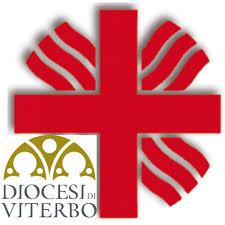 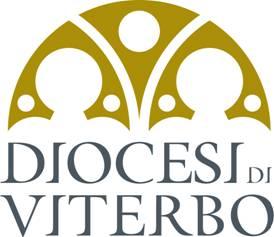 DOMANDA DI PARTECIPAZIONE ALL’AVVISO PUBBLICOPER IL SOSTEGNO ALLE MICRO-IMPRESE IN DIFFICOLTA’ PER L’EMERGENZA COVID-19, LAVORO E DIGNITA’Il sottoscritto______________________________________________________________________Nato a ___________________ (____) il ____/____/________ C.F. ___________________________Titolare dell’impresa________________________________________________________________Con sede legale a _________________________ in via ________________________________ n.__E sede operativa a _________________________ in via ________________________________ n.__ iscritta alla CCIAA di ________________ con il numero ________________ dal ____/____/________Codice Ateco:_____________________________ Attività svolta: ____________________________P.IVA _____________________________, telefono fisso ___________________________________Telefono mobile _________________________ Indirizzo mail_______________________________DICHIARA(barrare le risposte corrispondenti)Di aver avuto una perdita di fatturato nei mesi da gennaio a giugno 2021, rispetto agli stessi mesi dell’anno 2019 pari:Al 30%Tra il 30% e il 70%Oltre 70%Di avere n.___ dipendenti;Che complessivamente i dipendenti hanno n.___ figli minorenni a carico; SI IMPEGNAA sostenere un colloquio conoscitivo di selezione con l’equipe di gestione del bandoA non effettuare licenziamenti, per almeno 4 mesi o, in caso di ditta individuale o libero professionista, a mantenere l’attività per almeno 4 mesi dalla data di partecipazione all’avviso pubblico.Documenti da allegare:Prospetto di dettaglio della perdita di fatturato;Elenco dipendenti iscritti a Libro Unico alla data di scadenza del presente avviso;Contratto di lavoro e ultima busta paga di ciascun dipendente;Autocertificazione dello stato di famiglia di ciascun dipendente;Prospetto/elenco altri aiuti ricevuti;Documento di identità del titolareData										Firma del titolare